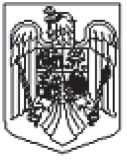 MINISTERUL AGRICULTURII ŞI DEZVOLTĂRII RURALEAGENŢIA PENTRU FINANŢAREA INVESTIŢIILOR RURALEASOCIAŢIA GAL SOME TRANSILVAN           Se completează de către solicitant*se completează de către solicitant cu denumirea programuluiREGULI DE COMPLETARECâmpurile "Numele şi prenumele persoanei care înregistrează. Semnătura", se vor completa după data primirii înformat letric a acesteia împreună cu documentele justificative.Completaţi devizele aferente capitolelor de cheltuieli, defalcat pe cheltuieli eligibile şi neeligibile prin completareatabelelor incluse în acest document, respectiv :1. Tabelul "Deviz financiar_cap3" cuprinde cheltuielile aferente capitolului 3 - Cheltuieli pentru proiectare şiasistenţă tehnică, cheltuieli care trebuie să se regăsească atât în Bugetul Indicativ (Tabel "Buget indicativ" dincererea de finanţare, partea specifică) cât şi în Devizul General din Studiul de Fezabilitate/Documentatia deavizare a Lucrarilor pentru Interventii.2. Tabelul "Devize obiect" cuprinde formatul cadru al devizului pe obiect, iar solicitantul va completa atâtea devizepe obiect câte obiecte definite de proiectant, sunt incluse în proiect. Suma tuturor devizelor pe obiect trebuie să seregăseasca atât în Bugetul Indicativ (tabelul "Buget indicativ" din cererea de finanţare, partea specifică), cât şi înDevizul General din Studiul de Fezabilitate/Documentatia de avizare a Lucrarilor pentru Interventii.În cazul în care proiectul de investiţii presupune mai multe devize pe obiect, solicitantul va crea în documentulcurent câte o copie a tabelului "Devize obiect" pentru fiecare deviz pe obiect şi va detalia cheltuielile eligibile şineeligibile pe fiecare în parte.3. Tabelul "cap.2+cap.5" cuprinde cheltuieli aferente capitolelor 2 şi 5 şi trebuie să se regăsească atât în BugetulIndicativ (tabel "Buget indicativ" din cererea de finanţare, partea specifică), cât şi Devizul General din Studiul deFezabilitate/Documentatia de avizare a Lucrarilor pentru Interventii.4. Câmpurile "Prescorare" şi "Detaliere criterii de selecţie îndeplinite" de la sectiunea A6 sunt obligatorii.Trebuie bifate si anexate toate documentele (6.1, 10 şi 18) de pe coloana “DEPUNERE - Obligatoriupentru toate proiectele” din sectiunea E – Lista documentelor anexate.Documentele (1.1, 1.2, 2, 3.1, 3.2, 5.1, 5.2, 6.2, 6.2.1, 6.2.2, 6.2.3, 11.1, 11.2, 12, 13, 14,15, 15.1, 16, 20)de pe coloana "DEPUNERE Obligatoriu daca proiectul o impune" din sectiunea E – Lista documenteloranexate - trebuie bifate şi anexate dacă proiectul o impune.*) Se înscrie denumirea obiectului de construcţie sau intervenţieMINISTERUL AGRICULTURII ŞI DEZVOLTĂRII RURALEAGENŢIA PENTRU FINANŢAREA INVESTIŢIILOR RURALEBuget indicativ – HG 907/2016  Curs EURO                       Data întocmirii devizului general din SF/DALIMINISTERUL AGRICULTURII ŞI DEZVOLTĂRII RURALEAGENŢIA PENTRU FINANŢAREA INVESTIŢIILOR RURALEDeviz financiar – Capitolul 3 – Cheltuieli pentru proiectare și asistență tehnică – EUROMINISTERUL AGRICULTURII ŞI DEZVOLTĂRII RURALEAGENŢIA PENTRU FINANŢAREA INVESTIŢIILOR RURALEDevizul pe obiect**) Se înscrie denumirea obiectului de construcție sau intervențieMINISTERUL AGRICULTURII ŞI DEZVOLTĂRII RURALEAGENŢIA PENTRU FINANŢAREA INVESTIŢIILOR RURALEDeviz - Capitolul 2 – Cheltuieli pentru asigurarea utilităților necesare obiectivului – EURODeviz – Capitolul  5 - Alte cheltuieli - EUROBUGET INDICATIV - SERVICIIMINISTERUL AGRICULTURII ȘI DEZVOLTĂRII RURALEAGENȚIA PENTRU FINANȚAREA INVESTIȚIILOR RURALED. Alte informații:Programarea proiectului: Număr luni de implementare:	Codul unic de înregistrare APIAÎn cazul în care nu aveți un cod unic de înregistrare APIA, completați acest formular.FORMULARde înscriere în registrul unic de identificare pentru solicitanșii de finanșare prin măsurile Programului Național de Dezvoltare Rurală 2014-2020Denumire solicitant:Categorie Solicitant:Sediul / AdresaŢara 	Judeţul	oraşulcomuna	satul	stradanr	bl.	et.	ap.	sectorul	codul poștalNumăr de telefon	Fax	E-mailNumăr de înregistrare în registrul comerțului/Registrul asociațiilor și fundațiilorCUI / CIFCod CAEN pentru activitatea principalăCod CAEN pentru activitatea secundară pentru care se solicită înregistrarea în Registrul unic de identificareCod IBANdeschis la BancaSucursala / AgențiePrin reprezentant legal, doamna/domnulcu CNP						, solicit înscrierea în Registrul unic de îdentificare – Agenţia de Plăţi şi Intervenţie pentru Agricultură.Am luat la cunoştinţă că orice modificare a informaţiilor de mai sus trebuie furnizată către APIA în termen de maximum 10 zile lucrătoare de la producerea acestora.Declar pe propria răspundere că cele de mai sus sunt conforme cu realitatea.Sunt de acord ca datele din cerere să fie introduse în baza de date a Sistemului Integrat de Administrare şi Control, procesate şi verificate în vederea înscrierii în Registrul unic de identificare şi transmise autorităţilor responsabile în vederea elaborării de studii statistice şi de evaluări economice, în condiţiile Legii nr. 677-2001 pentru protecţia persoanelor cu privire la prelucrarea datelor cu caracter personal şi libera circulaţie a acestor date, cu modificarile şi completările ulterioare.Reprezentant legal	DataNumele şi prenumeleSemnătura .................................................................................................................................DATE ÎNREGISTRARE                                                                 NUME ŞI PRENUME DIRECTOR GENERAL ADJUNCT CRFIRSe completează de către Agenţia pentru Finanţarea Investiţiilor Ruruale – Oficiu Judeţean/Centru Regional – Programul FEADR pentru cereri de finanţareOJFIR/CRFIR Număr înregistrareData Înregistrării  	Numele şi prenumele persoanei care înregistrează:Semnătura:Data primirii cererii de finanţare la Contractare:Semnătură Director OJFIR/Director General Adjunct CRFIR Ştampila OJFIR/CRFIROJFIR/CRFIR Număr înregistrareData Înregistrării  	Numele şi prenumele persoanei care înregistrează:Semnătura:Data primirii cererii de finanţare la Contractare:A PREZENTARE GENERALĂA1 MăsuraM2/6B - Valorificarea patrimoniului local și consolidarea identității localeTip investitie: Organizarea unor evenimente, activități care au în vedere punerea în valoarea a patrimoniului local, contribuie la consolidarea identității locale și la creșterea atractivității zonei. Activități specifice de branding teritorial Achiziționarea unor echipamente și obiecte necesare pentru desfășurarea activitățilorA2 Denumire solicitant:A3 Titlu proiect:A4 Descrierea succintă a proiectului:A5 Amplasarea proiectului:Regiunea de dezvoltare: 	Judeţ: A6 Date despre tipul de proiect şi beneficiar:A 6.1 Comune si ADI Alt tip de solicitant Autorități publice locale sau asociațiile acestora (ADI-uri) Instituții de cult Instituții de învățământ locale ONG înființate în baza legii 26/2000 CooperativeA 6.2 Prescorare                                puncteA 6.2.1 Detaliere criterii de selecţie îndeplinite:A7 Date despre consultant:Denumire:Cod Unic de Înregistrare / Codul de Înregistrare Fiscală:Număr de înregistrare în registrul comerțului:B INFORMAŢII PRIVIND SOLICITANTULB1 Descrierea solicitantuluiB1.1 Informaţii privind solicitantulData înființării:        Cod Unic de Înregistrare și/sau Codul de Înregistrare Fiscală:          Statut juridic al solicitantului: Număr de înregistrare în registrul comerțului: Codul unic de înregistrare APIA: Anul atribuirii codului:Nr. comune ADI: Denumire comune solicitantDenumire comune solicitantDenumire comune solicitantDenumire comune solicitantDenumire comune solicitantB1.2 Sediul social / Domiciliul stabil al solicitantului / Reşedinţa din RomâniaB1.3 Numele şi prenumele reprezentantului legal şi funcţia acestuia în cadrul organizaţiei, precum şi specimenul de semnătură:B2 Informaţii referitoare la reprezentantul legal de proiectB2.1 Date de identitate ale reprezentantului legal de proiectB2.2 Domiciliul stabil al reprezentantului legal de proiectB3 Informaţii privind contul bancar pentru proiect schema de ajutor de statC FINANȚĂRI NERAMBURSABILE solicitate şi/sau obţinuteC FINANȚĂRI NERAMBURSABILE solicitate şi/sau obţinuteC FINANȚĂRI NERAMBURSABILE solicitate şi/sau obţinuteC FINANȚĂRI NERAMBURSABILE solicitate şi/sau obţinuteC FINANȚĂRI NERAMBURSABILE solicitate şi/sau obţinuteC FINANȚĂRI NERAMBURSABILE solicitate şi/sau obţinuteSolicitantul a mai obţinut finanţări nerambursabile? Dacă da, detaliaţi cu datele solicitate în tabeluld e mai jos. Da NuSolicitantul a mai obţinut finanţări nerambursabile? Dacă da, detaliaţi cu datele solicitate în tabeluld e mai jos. Da NuSolicitantul a mai obţinut finanţări nerambursabile? Dacă da, detaliaţi cu datele solicitate în tabeluld e mai jos. Da NuSolicitantul a mai obţinut finanţări nerambursabile? Dacă da, detaliaţi cu datele solicitate în tabeluld e mai jos. Da NuSolicitantul a mai obţinut finanţări nerambursabile? Dacă da, detaliaţi cu datele solicitate în tabeluld e mai jos. Da NuSolicitantul a mai obţinut finanţări nerambursabile? Dacă da, detaliaţi cu datele solicitate în tabeluld e mai jos. Da NuDENUMIRE PROGRAM FINANŢAREDADADADANUDENUMIRE PROGRAM FINANŢARENumăr proiecteTitlul proiectului și Numărul contractului de finanțareData finalizăriiValoarea sprijinului (EUR)NUProgram Național*Program Național*Program Naţional*SAPARDFEADR*Alte programe europene*Alte programe europene*Alte programe europene*Alte programe internaționale*Alte programe internaționale*Alte programe internaţionale*Buget Indicativ - HG 28/2008Buget Indicativ - HG 28/2008MINISTERUL AGRICULTURII SI DEZVOLTARII RURALEMINISTERUL AGRICULTURII SI DEZVOLTARII RURALEAGENŢIA PENTRU FINANŢAREA INVESTIŢIILOR RURALEAGENŢIA PENTRU FINANŢAREA INVESTIŢIILOR RURALECurs EURO                       Data întocmirii devizului general din SF/DALICurs EURO                       Data întocmirii devizului general din SF/DALICurs EURO                       Data întocmirii devizului general din SF/DALICurs EURO                       Data întocmirii devizului general din SF/DALICurs EURO                       Data întocmirii devizului general din SF/DALICurs EURO                       Data întocmirii devizului general din SF/DALICurs EURO                       Data întocmirii devizului general din SF/DALICurs EURO                       Data întocmirii devizului general din SF/DALIMăsuraM2/6BM2/6BDenumirea capitolelor de cheltuieliCheltuieli eligibileCheltuieli eligibileCheltuielineeligibileCheltuielineeligibileTotalTotalEUROEUROEUROEUROEUROEURO1223344Capitolul 1 Cheltuieli pentru obtinerea şi amenajarea terenului - total, din care:1.1 Cheltuieli pentru obţinerea terenului1.2 Cheltuieli pentru amenajarea terenului1.3 Cheltuieli cu amenajari pentru protecţia mediului şi aducerea la starea iniţialăCapitolul 2 Cheltuieli pentru asigurarea utilităţilor necesare obiectivuluiCapitolul 3 Cheltuieli pentru proiectare şi asistenţă tehnică - total, din care:3.1 Studii de teren3.2 Obţinerea de avize, acorduri şi autorizaţii3.3 Proiectare şi inginerie3.4 Organizarea procedurilor de achiziţie3.5 Consultanţă3.6 Asistenţă tehnicăVerificare încadrare cheltuieli capitolul 3Cheltuieli Cap.3 nu se încadrează in limita de 10%Cheltuieli Cap.3 nu se încadrează in limita de 10%Cheltuieli Cap.3 nu se încadrează in limita de 10%Cheltuieli Cap.3 nu se încadrează in limita de 10%Cheltuieli Cap.3 nu se încadrează in limita de 10%Cheltuieli Cap.3 nu se încadrează in limita de 10%Capitolul 4 Cheltuieli pentru investiţia de bază - total, din care:4.1 Construcţii şi instalaţii4.2 Montaj utilaj tehnologic4.3 Utilaje, echipamente tehnologice şi funcţionale cu montaj (procurare)4.4 Utilaje şi echipamente fară montaj, mijloace de transport, alte achiziţii specifice4.5 Dotări4.6 Active necorporaleCapitolul 5 Alte cheltuieli - total, din care:5.1 Organizare de şantier5.1.1 lucrări de construcţii şi instalaţii aferente organizării de şantier5.1.2 cheltuieli conexe orgănizării şantierului5.2 Comisioane, taxe, costul creditului5.3 Cheltuieli diverse şi neprevăzuteCapitolul 6 Cheltuieli pentru darea în exploatare - total, din care:6.1 Pregătirea personalului de exploatare6.2 Probe tehnologice şi testeCHELTUIELI AFERENTE COMPONENTEI DE SERVICIICAP. I CHELTUIELI CU PERSONALUL CAP. II CHELTUIELILE PENTRU DERULAREA PROIECTULUITOTAL GENERALVerificare actualizareactualizare mai mică de 5% din valoarea eligibilăactualizare mai mică de 5% din valoarea eligibilăactualizare mai mică de 5% din valoarea eligibilăactualizare mai mică de 5% din valoarea eligibilăactualizare mai mică de 5% din valoarea eligibilăactualizare mai mică de 5% din valoarea eligibilăACTUALIZARE Cheltuieli Eligibile (max 5%)TOTAL GENERAL CU ACTUALIZAREValoare TVATOTAL GENERAL inclusiv TVALEILEIEUROEUROVALOARE TOTALĂVALOARE ELIGIBILĂVALOARE NEELIGIBILĂPlan FinanciarPlan FinanciarPlan FinanciarPlan FinanciarPlan FinanciarPlan FinanciarPlan FinanciarCheltuieli eligibile	Cheltuieli	TotalEURO	neeligibile EUROCheltuieli eligibile	Cheltuieli	TotalEURO	neeligibile EUROCheltuieli eligibile	Cheltuieli	TotalEURO	neeligibile EUROCheltuieli eligibile	Cheltuieli	TotalEURO	neeligibile EUROCheltuieli eligibile	Cheltuieli	TotalEURO	neeligibile EUROCheltuieli eligibile	Cheltuieli	TotalEURO	neeligibile EUROCheltuieli eligibile	Cheltuieli	TotalEURO	neeligibile EUROAjutor public nerambursabil (contribuţie UE şi cofinanţare naţională)Cofinanțare privată, din care:- autofinanțare- împrumuturiBuget localTOTAL PROIECTProcent contribuţie publicăAvans solicitatProcent avans solicitat ca procent din ajutorul public nerambursabilSuma avans mai mica  de 50% din ajutorul publicSuma avans mai mica  de 50% din ajutorul publicSuma avans mai mica  de 50% din ajutorul publicSuma avans mai mica  de 50% din ajutorul public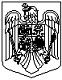 MINISTERUL AGRICULTURII ŞI DEZVOLTĂRII RURALEAnexa A1Anexa A1Anexa A1                  AGENŢIA PENTRU FINANŢAREA INVESTIŢIILOR RURALE                  AGENŢIA PENTRU FINANŢAREA INVESTIŢIILOR RURALE                  AGENŢIA PENTRU FINANŢAREA INVESTIŢIILOR RURALEIunie 2017Iunie 2017Deviz financiar- Capitolul 3 - Cheltuieli pentru proiectare şi asistenţa tehnică - EURODeviz financiar- Capitolul 3 - Cheltuieli pentru proiectare şi asistenţa tehnică - EURODeviz financiar- Capitolul 3 - Cheltuieli pentru proiectare şi asistenţa tehnică - EURODeviz financiar- Capitolul 3 - Cheltuieli pentru proiectare şi asistenţa tehnică - EURODeviz financiar- Capitolul 3 - Cheltuieli pentru proiectare şi asistenţa tehnică - EURODeviz financiar- Capitolul 3 - Cheltuieli pentru proiectare şi asistenţa tehnică - EURONr.crtSpecificaţieSpecificaţieValoare eligibilăValoare eligibilăValoare neeligibilă1Cheltuieli pentru studii de teren (geotehnice, geologice, hidrologice, hidrogeologice, fotogrammetrice, topografice şi de stabilitate a terenului pe care se amplasează obiectivul de investiţie)Cheltuieli pentru studii de teren (geotehnice, geologice, hidrologice, hidrogeologice, fotogrammetrice, topografice şi de stabilitate a terenului pe care se amplasează obiectivul de investiţie)2Cheltuieli pentru obţinere de avize, acorduri şi autorizaţii - total, din care:Cheltuieli pentru obţinere de avize, acorduri şi autorizaţii - total, din care:1. obţinerea/prelungirea valabilităţii ceritificatului de urbanism1. obţinerea/prelungirea valabilităţii ceritificatului de urbanism2. obţinerea/prelungirea valabilităţii autorizaţiei de construire/desfiinţare, obţinereautorizaţii de scoatere din circuitul agricol2. obţinerea/prelungirea valabilităţii autorizaţiei de construire/desfiinţare, obţinereautorizaţii de scoatere din circuitul agricol3. obţinerea avizelor şi acordurilor pentru racorduri şi branşamente la reţelelepublice de apă, canalizare, gaze, termoficare, energie electrică, telefonie, etc.3. obţinerea avizelor şi acordurilor pentru racorduri şi branşamente la reţelelepublice de apă, canalizare, gaze, termoficare, energie electrică, telefonie, etc.4. obţinere aviz sanitar, sanitar-veterinar şi fitosanitar4. obţinere aviz sanitar, sanitar-veterinar şi fitosanitar5. obţinerea certificatului de nomenclatură stradală şi adresa5. obţinerea certificatului de nomenclatură stradală şi adresa6. întocmirea documentaţiei, obţinerea numărului Cadastral provizoriu şiînregistrarea terenului în Cartea Funciară6. întocmirea documentaţiei, obţinerea numărului Cadastral provizoriu şiînregistrarea terenului în Cartea Funciară7. obţinerea avizului PSI7. obţinerea avizului PSI8. obţinerea acordului de mediu8. obţinerea acordului de mediu9. căi ferate 9. căi ferate 10. alte avize, acorduri şi autorizaţii solicitate prin lege10. alte avize, acorduri şi autorizaţii solicitate prin lege3Proiectare şi inginerie - total, din care:Proiectare şi inginerie - total, din care:1. Cheltuieli pentru elaborarea tuturor fazelor de proiectare - total, din care:1. Cheltuieli pentru elaborarea tuturor fazelor de proiectare - total, din care:a. studiu de prefezabilitatea. studiu de prefezabilitateb. studiu de fezabilitateb. studiu de fezabilitatec. proiect tehnicc. proiect tehnicd. detalii de execuţied. detalii de execuţiee. verificarea tehnică a proiectăriie. verificarea tehnică a proiectăriif. elaborarea certificatului de performanţa energetică a clădiriif. elaborarea certificatului de performanţa energetică a clădirii2. Documentaţii necesare pentru obţinerea acordurilor, avizelor şi autorizaţiiloraferente obiectivului de investitii2. Documentaţii necesare pentru obţinerea acordurilor, avizelor şi autorizaţiiloraferente obiectivului de investitii3. Cheltuielile pentru expertiza tehnică efectuată pentru construcţii începute şineterminate sau care urmează a fi modificate prin proiect (modernizări, consolidări, etc.)3. Cheltuielile pentru expertiza tehnică efectuată pentru construcţii începute şineterminate sau care urmează a fi modificate prin proiect (modernizări, consolidări, etc.)4. Cheltuielile pentru efectuarea auditului energetic4. Cheltuielile pentru efectuarea auditului energetic4Organizarea procedurilor de achiziţieOrganizarea procedurilor de achiziţie5Cheltuieli pentru consultanţă - total, din care:Cheltuieli pentru consultanţă - total, din care:1. plata serviciilor de consultanţă la elaborarea memoriului justificativ, studiilor de piaţă, de evaluare, la întocmirea cererii de finanţare1. plata serviciilor de consultanţă la elaborarea memoriului justificativ, studiilor de piaţă, de evaluare, la întocmirea cererii de finanţare2. plata serviciilor de consultanţă în domeniul managementului investiţiei sauadministrarea contractului de execuţie2. plata serviciilor de consultanţă în domeniul managementului investiţiei sauadministrarea contractului de execuţie6Cheltuieli pentru asistenţa tehnică - total, din care:Cheltuieli pentru asistenţa tehnică - total, din care:1. asistenţa tehnică din partea proiectantului în cazul când aceasta nu intră întarifarea proiectării1. asistenţa tehnică din partea proiectantului în cazul când aceasta nu intră întarifarea proiectării2. plata diriginţilor de şantier desemnaţi de autoritatea contractantă, autorizaţi conform prevederilor legale pentru verificarea execuţiei lucrărilor de construcţii şi instalaţii2. plata diriginţilor de şantier desemnaţi de autoritatea contractantă, autorizaţi conform prevederilor legale pentru verificarea execuţiei lucrărilor de construcţii şi instalaţiiTotal valoare fără TVATotal valoare fără TVAValoare TVA (aferentă cheltuielilor eligibile şi neeligibile)Valoare TVA (aferentă cheltuielilor eligibile şi neeligibile)TOTAL DEVIZ FINANCIAR 1 (inclusiv TVA)TOTAL DEVIZ FINANCIAR 1 (inclusiv TVA)TOTAL DEVIZ FINANCIAR 1 (inclusiv TVA)  MINISTERUL AGRICULTURII ŞI DEZVOLTĂRII RURALEAnexa A2Anexa A2Anexa A2                   AGENŢIA PENTRU FINANŢAREA INVESTIŢIILOR RURALE                   AGENŢIA PENTRU FINANŢAREA INVESTIŢIILOR RURALE                   AGENŢIA PENTRU FINANŢAREA INVESTIŢIILOR RURALE                   AGENŢIA PENTRU FINANŢAREA INVESTIŢIILOR RURALEIunie  2017Iunie  2017DEVIZ PE OBIECTDEVIZ PE OBIECTDEVIZ PE OBIECTDEVIZ PE OBIECTDEVIZ PE OBIECTDEVIZ PE OBIECTDEVIZ PE OBIECTNr.crtDenumireDenumireDenumireValoarea pe categorii de lucrări, fară TVA - EUROValoarea pe categorii de lucrări, fară TVA - EUROValoarea pe categorii de lucrări, fară TVA - EUROI – LUCRARI DE CONSTRUCTII SI INSTALATIII – LUCRARI DE CONSTRUCTII SI INSTALATIII – LUCRARI DE CONSTRUCTII SI INSTALATIII – LUCRARI DE CONSTRUCTII SI INSTALATIIValoare eligibilăValoare eligibilăValoare neeligibilă    1TerasamenteTerasamenteTerasamente2Constructii: rezistenta (fundatii, structura de rezistenta) si arhitectura (inchideri exterioare, compartimentari, finisaje)Constructii: rezistenta (fundatii, structura de rezistenta) si arhitectura (inchideri exterioare, compartimentari, finisaje)Constructii: rezistenta (fundatii, structura de rezistenta) si arhitectura (inchideri exterioare, compartimentari, finisaje)3IzolatiiIzolatiiIzolatii4Instalatii electriceInstalatii electriceInstalatii electrice5Instalatii sanitareInstalatii sanitareInstalatii sanitare6Instalatii de incalzire, ventilare, climatizare, PSI, radio-tv, intranetInstalatii de incalzire, ventilare, climatizare, PSI, radio-tv, intranetInstalatii de incalzire, ventilare, climatizare, PSI, radio-tv, intranet7Instalatii de alimentare cu gaze naturalInstalatii de alimentare cu gaze naturalInstalatii de alimentare cu gaze natural8Instalatii de telecomunicatiiInstalatii de telecomunicatiiInstalatii de telecomunicatiiTOTAL I (fara TVA)TOTAL I (fara TVA)TOTAL I (fara TVA)II- MONTAJII- MONTAJII- MONTAJII- MONTAJ99Montaj utilaje si echipamente tehnologiceMontaj utilaje si echipamente tehnologiceTOTAL II (fara TVA)TOTAL II (fara TVA)TOTAL II (fara TVA)III - PROCURAREIII - PROCURAREIII - PROCURAREIII - PROCURARE10Utilaje si echipamente tehnologiceUtilaje si echipamente tehnologiceUtilaje si echipamente tehnologice11Utilaje si echipamente de transport, utilaje si echipamente fara montaj, mijloace de transport, alte achizitii specificeUtilaje si echipamente de transport, utilaje si echipamente fara montaj, mijloace de transport, alte achizitii specificeUtilaje si echipamente de transport, utilaje si echipamente fara montaj, mijloace de transport, alte achizitii specifice12DotariDotariDotariTOTAL III (fara TVA)TOTAL III (fara TVA)TOTAL III (fara TVA)TOTAL ( TOTAL I + TOTAL II +TOTAL III) fără TVATVA aferent cheltuielilor eligibile şi neeligibileTOTAL DEVIZ PE OBIECT (inclusiv TVA)*)TOTAL ( TOTAL I + TOTAL II +TOTAL III) fără TVATVA aferent cheltuielilor eligibile şi neeligibileTOTAL DEVIZ PE OBIECT (inclusiv TVA)*)TOTAL ( TOTAL I + TOTAL II +TOTAL III) fără TVATVA aferent cheltuielilor eligibile şi neeligibileTOTAL DEVIZ PE OBIECT (inclusiv TVA)*)TVA aferent cheltuielilor eligibile şi neeligibileTVA aferent cheltuielilor eligibile şi neeligibileTVA aferent cheltuielilor eligibile şi neeligibileTOTAL DEVIZ PE OBIECT (inclusiv TVA)TOTAL DEVIZ PE OBIECT (inclusiv TVA)TOTAL DEVIZ PE OBIECT (inclusiv TVA)Situaţia achiziţiilor publice efectuate până la depunerea Cererii de finanţare cu respectarea condiţiilor de eligibilitate a cheltuielilor prevăzute în fişa  Măsurii M2/6BSituaţia achiziţiilor publice efectuate până la depunerea Cererii de finanţare cu respectarea condiţiilor de eligibilitate a cheltuielilor prevăzute în fişa  Măsurii M2/6BSituaţia achiziţiilor publice efectuate până la depunerea Cererii de finanţare cu respectarea condiţiilor de eligibilitate a cheltuielilor prevăzute în fişa  Măsurii M2/6BSituaţia achiziţiilor publice efectuate până la depunerea Cererii de finanţare cu respectarea condiţiilor de eligibilitate a cheltuielilor prevăzute în fişa  Măsurii M2/6BSituaţia achiziţiilor publice efectuate până la depunerea Cererii de finanţare cu respectarea condiţiilor de eligibilitate a cheltuielilor prevăzute în fişa  Măsurii M2/6BSituaţia achiziţiilor publice efectuate până la depunerea Cererii de finanţare cu respectarea condiţiilor de eligibilitate a cheltuielilor prevăzute în fişa  Măsurii M2/6BSituaţia achiziţiilor publice efectuate până la depunerea Cererii de finanţare cu respectarea condiţiilor de eligibilitate a cheltuielilor prevăzute în fişa  Măsurii M2/6BNr. crtObiectul contractuluiValoarea reala(Lei)Procedura aplicatăData începerii procedurii (zz/ ll/aaaa)Data finalizarii procedurii (zz/ ll/aaaa)Stadiul procedurii1Servicii de consultanta2Elaborarea Studiului deFezabilitateDeclar pe proprie raspundere ca informatiile din tabelul  de mai sus sunt corecte si ca la atribuirea contractelor de servicii mentionate au fost respectate prevederile legislatiei nationale in vigoare privind procedura de achizitie publicaDeclar pe proprie raspundere ca informatiile din tabelul  de mai sus sunt corecte si ca la atribuirea contractelor de servicii mentionate au fost respectate prevederile legislatiei nationale in vigoare privind procedura de achizitie publicaDeclar pe proprie raspundere ca informatiile din tabelul  de mai sus sunt corecte si ca la atribuirea contractelor de servicii mentionate au fost respectate prevederile legislatiei nationale in vigoare privind procedura de achizitie publicaDeclar pe proprie raspundere ca informatiile din tabelul  de mai sus sunt corecte si ca la atribuirea contractelor de servicii mentionate au fost respectate prevederile legislatiei nationale in vigoare privind procedura de achizitie publicaDeclar pe proprie raspundere ca informatiile din tabelul  de mai sus sunt corecte si ca la atribuirea contractelor de servicii mentionate au fost respectate prevederile legislatiei nationale in vigoare privind procedura de achizitie publicaDeclar pe proprie raspundere ca informatiile din tabelul  de mai sus sunt corecte si ca la atribuirea contractelor de servicii mentionate au fost respectate prevederile legislatiei nationale in vigoare privind procedura de achizitie publicaDeclar pe proprie raspundere ca informatiile din tabelul  de mai sus sunt corecte si ca la atribuirea contractelor de servicii mentionate au fost respectate prevederile legislatiei nationale in vigoare privind procedura de achizitie publicaReprezentant legal, Nume/PrenumeReprezentant legal, Nume/PrenumeReprezentant legal, Nume/Prenume          Semnatura si ştampila          Semnatura si ştampila          Semnatura si ştampila  MINISTERUL AGRICULTURII ŞI DEZVOLTĂRII RURALEAnexa A3Anexa A3Anexa A3AGENŢIA PENTRU FINANŢAREA INVESTIŢIILOR RURALEAGENŢIA PENTRU FINANŢAREA INVESTIŢIILOR RURALEAGENŢIA PENTRU FINANŢAREA INVESTIŢIILOR RURALEIunie  2017Iunie  2017Iunie  2017Deviz capitolul 2- Cheltuieli pentru asigurarea utilităţilor necesare obiectivului - EURODeviz capitolul 2- Cheltuieli pentru asigurarea utilităţilor necesare obiectivului - EURODeviz capitolul 2- Cheltuieli pentru asigurarea utilităţilor necesare obiectivului - EURODeviz capitolul 2- Cheltuieli pentru asigurarea utilităţilor necesare obiectivului - EURODeviz capitolul 2- Cheltuieli pentru asigurarea utilităţilor necesare obiectivului - EURODeviz capitolul 2- Cheltuieli pentru asigurarea utilităţilor necesare obiectivului - EURONr. crt.SpecificatieSpecificatieValoare eligibilăValoare eligibilăValoare neeligibilă    1Alimentare cu apaAlimentare cu apa2CanalizareCanalizare3Alimentare cu gaze naturalAlimentare cu gaze natural4Alimentare cu agent termicAlimentare cu agent termic5Alimentare cu energie electricaAlimentare cu energie electrica6Telecomunicatii (telefonie, radio-tv, etc.)Telecomunicatii (telefonie, radio-tv, etc.)7Alte tipuri de retele exterioareAlte tipuri de retele exterioare8Drumuri de accesDrumuri de accesTOTAL valoare fara TVATOTAL valoare fara TVAValoare TVA aferenta cheltuielilor eligibile si neeligibileValoare TVA aferenta cheltuielilor eligibile si neeligibile        TOTAL DEVIZ CAPITOLUL 2 (inclusiv TVA)        TOTAL DEVIZ CAPITOLUL 2 (inclusiv TVA)        TOTAL DEVIZ CAPITOLUL 2 (inclusiv TVA)     Deviz capitolul 5 - Alte cheltuieli - EURO     Deviz capitolul 5 - Alte cheltuieli - EURO     Deviz capitolul 5 - Alte cheltuieli - EURONr. crt.SpecificatieSpecificatieValoare eligibilăValoare eligibilăValoare neeligibilă5.1Organizarea de santierOrganizarea de santier5.1.1Lucrari de constructii si instalatii aferente organizarii de santierLucrari de constructii si instalatii aferente organizarii de santier5.1.2Cheltuieli conexe organizarii de santierCheltuieli conexe organizarii de santier5.2Comisioane si taxeComisioane si taxeComisionul bancii finantatoareComisionul bancii finantatoareCota aferenta Inspectoratului de Stat in Constructii pentru controlul calitatii lucrarilor de constructiiCota aferenta Inspectoratului de Stat in Constructii pentru controlul calitatii lucrarilor de constructiiCota pentru controlul statului in amenajarea teritoriului, urbanism si pentru autorizarea lucrarilor de constructiiCota pentru controlul statului in amenajarea teritoriului, urbanism si pentru autorizarea lucrarilor de constructiiPrime de asigurare din sarcina autoritatii contractantePrime de asigurare din sarcina autoritatii contractanteAlte cheltuieli de aceeasi natura, stabilite in conditiile legiiAlte cheltuieli de aceeasi natura, stabilite in conditiile legiiCota aferenta Casei sociale a ConstructorilorCota aferenta Casei sociale a Constructorilor5.3Cheltuieli diverse si neprevazuteCheltuieli diverse si neprevazuteTOTAL DEVIZ CAPITOLUL 5TOTAL DEVIZ CAPITOLUL 5Valoare TVA aferenta cheltuielilor eligibile si neeligibileValoare TVA aferenta cheltuielilor eligibile si neeligibileTOTAL DEVIZ CAPITOLUL 5 (inclusiv TVA)TOTAL DEVIZ CAPITOLUL 5 (inclusiv TVA)MăsuraM2M2M2Denumirea capitolelor de cheltuieliCheltuieli eligibileCheltuieli neeligibileTotalEUROEUROEURO1234Capitolul 1 – Cheltuieli pentru obținerea și amenajarea terenului – total, din care:1.1 Obținerea terenului1.2 Amenajarea terenului1.3 Amenajări pentru protecția mediului și aducerea terenului la starea inițială1.4 Cheltuieli pentru realocarea/protecţia utilităţilorCapitolul 2 – Cheltuieli pentru asigurarea utilităților necesare obiectivului de investiţiiCapitolul 3 – Cheltuieli pentru proiectare și asistență tehnică – total, din care:3.1 Studii       3.1.1 Studii de teren       3.1.2 Raport privind impactul asupra mediului       3.1.3 Alte studii specifice 3.2 Documentaţii-suport şi cheltuieli pentru obținerea de avize, acorduri și autorizații3.3 Expertizare tehnică3.4 Certificarea performanţei energetic şi auditul energetic al clădirilor3.5 Proiectare      3.5.1 Temă de proiectare      3.5.2 Studiu de prefezabilitate      3.5.3 Studiu de fezabilitate / documentaţie de aizare a lucrărilor de intervenţii şi8 deviz general      3.5. 4 Documentaţiile tehnice necesare în vederea obţinerii aizelor/acordurilor/autorizaţiilor      3.5.5 Verificarea tehnică de calitate a proiectului tehic şi a detaliilor de execuţie      3.5.6 Proiect tehnic şi detalii de execuţie3.6 Organizarea procedurilor de achiziţie3.7 Consultanţă     3.7.1 Managementul de proiect pentru obiectivul de investiţii     3.7.2 Auditul financiar3.8 Asistenţă tehnică    3.8.1 Asistenţă tehnică din partea proiectantului             3.8.1.1 pe perioada de execuţie a lucrărilor             3.8.1.2 pentru participarea proiectantului la fazele incluse în programul de control al lucrărilor de excuţie, avizat de către Inspectoratul de Stat în Costrucţii    3.8.2 Dirigenţie de şantierVerificare încadrare cheltuieli capitolul 3Cheltuieli Cap 3 se încadrează în limita de 10%Cheltuieli Cap 3 se încadrează în limita de 10%Cheltuieli Cap 3 se încadrează în limita de 10%Capitolul 4 – Cheltuieli pentru investiția de bază – total, din care:4.1 Construcții și instalații4.2 Montaj utilaje, ehipamente tehnologice şi funcţionale4.3 Utilaje, echipamente tehnologice și funcționale care necesită montaj 4.4 Utilaje, echipamente tehnologice şi funcţionale care nu necesită montaj şi echipamente de transport4.5 Dotări4.6 Active necorporaleCapitolul 5 - Alte cheltuieli – total, din care:5.1 Organizare de șantier     5.1.1 Lucrări de construcții și instalații aferente organizării de șantier     5.1.2 Cheltuieli conexe organizării șantierului5.2 Comisioane, cote, taxe, costul creditului    5.2.1 Comisioanele şi dobânzile aferente creditului băncii finanţatoare    5.2.2 Cota aferentă ISC pentru controlul calităţii lucrărilor de construcţii    5.2.3 Cota aferentă ISC pentru controlul statului în amenajarea teritoriului, urbanism şi pentru autorizarea lucrărilor de contrucţii    5.2.4 Cota aferentă Casei Sociale a Costructorilor CSC    5.2.5 Taxe pentru acorduri, avize conforme şi autorizaţia de construire/desfiinţare5.3 Cheltuieli diverse și neprevăzute5.4 Cheltuieli pentru informare şi publicitateCapitolul 6 – Cheltuieli pentru probe tehnologice şi teste -  total, din care:6.1 Pregătirea personalului de exploatare6.2 Probe tehnologice și testeTOTAL GENERALVerificare actualizareActualizare mai mică de 5% din valoarea eligibilăActualizare mai mică de 5% din valoarea eligibilăActualizare mai mică de 5% din valoarea eligibilăACTUALIZARE Cheltuieli Eligibile (max. 5%)TOTAL GENERAL CU ACTUALIZAREValoare TVATOTAL GENERAL inclusiv TVALEIEUROVALOARE TOTALĂVALOARE ELIGIBILĂVALOARE NEELIGIBILĂPLAN FINANCIARCheltuieli eligibile EUROCheltuieli neeligibile EUROTotalAjutor public nerambursabil (contribuţie UE şi cofinanţare naţională)Cofinanţare privată, din care:-autofinanţare-împrumuturiBuget  localTOTAL PROIECTProcent contribuţie publicăAvans solicitatProcent avans solicitat ca procent din ajutorul public nerambursabilSuma avans mai mică de 50% din ajutorul publicSuma avans mai mică de 50% din ajutorul publicNr. CrtSpecificațieValoare eligibilăValoare neeligibilă3.1Cheltuieli pentru studii – total, din care3.1.1 Studii de teren: studii geotehnice, geologice, hidrologice, hidrogeotehnice, fotogrammetrice, topografică şi de stabilitate ale terenului pe care se amplasează obiectivul de investiţie3.1.2 Raport privind impactul asupra mediului3.1.3 Studii de specialitate necesare în funcţie de specificul investiţiei3.2Documentaţii-suport şi cheltuieli pentru obţinerea de avize, acorduri şi autorizaţii3.2.1 Obţinerea/prelungirea valabilităţii certificatului de urbanism3.2.2 Obţinerea/prelungirea valabilităţii autorizaţiei de construire/desfiinţare3.2.3 Obţinerea avizelor şi acordurilor pentru racorduri şi branşamente la reţele publice de alimentare cu apă, canalizare, alimentare cu gaze, alimentare cu agent termic, energie electrică, telefonie 3.2.4 Obținerea certificatului de nomenclatură stradală și adresa3.2.5 întocmirea documentației, obținerea numărului Cadastral provizoriu și înregistrarea terenului în Cartea Funciară3.2.6 Obţinerea actului administrativ al autorităţii competente pentru protecţia mediului 3.2.7 Obţinerea avizului de protecţie civilă3.2.8 Avizul de specialitate în cazul obiectivelor de patrimoniu3.2.9 Alte avize, acorduri şi autorizaţii3.3Cheltuieli pentru expertiza tehnică a construcţiilor existente, a structurilor şi/sau, după caz, a proiectelor tehnice, inclusiv întocmirea de către expertul tehic a raportului de expertiză tehnică3.4Cheltuieli pentru certificarea performanţei energetice şi auditul energetic al clădirilor3.5Cheltuieli pentru proiectare3.5.1 Temă pentru proiectare3.5.2 Studiu de prefezabilitate3.5.3 Studiu de fezabilitate/documentaţie de avizare a lucrărilor de intervenţii şi deviz general3.5.4 Documentaţiile tehnice necesare în vederea obţinerii avizelor/acordurilor/autorizaţiilor3.5.5 Verificarea tehnică de calitate a proiectului tehnic şi a detaliilor de execuţie 3.5.6 Proiect tehnic şi detalii execuţie3.6Cheltuieli aferente organizării şi derulării procedurilor de achiziţii publice3.6.1 Cheltuieli aferente întocmirii documentaţiei de atribuire şi multiplicării acesteia (exclusiv cele cumpărate de ofertanţi)3.6.2 Cheltuieli cu onorariile, transportul, cazarea şi diurna membrilor desemnaţi în comisiile de evaluare3.6.3 Anunţurile e intenţie, de participare şi de atribuire a contractelor, corespondenţă prin poştă, fax, poştă electronică în legătură cu procedurile de achiziţie publică3.6.4 Cheltuieli aferente organizării şi derulării procedurilor de achiziţii publice3.7Cheltuieli pentru consultanţă3.7.1 Managementul de proiect pentru obiectivul de investiţii3.7.2 Auditul financiar3.8Cheltuieli pentru asistenţă tehnică3.8.1 Asistenţă tehnică din partea proiectantului       3.8.1.1 pe perioada de execuţie a lucrărilor       3.8.1.2 pentru participarea proiectantului la fazele incluse în programul de control al lucrărilor de excuţie, avizat de către Inspectoratul de Stat în Construcţii3.8.2.Dirigenţie de şantier, asigurată de personal tehnic de specialitate, autorizatTotal valoare fără TVATotal valoare fără TVAValoare TVA (aferentă cheltuielilor eligibile și neeligibile)Valoare TVA (aferentă cheltuielilor eligibile și neeligibile)TOTAL DEVIZ FINANCIAR 1 (inclusiv TVA)TOTAL DEVIZ FINANCIAR 1 (inclusiv TVA)Nr. CrtDenumireCap. 4 + Cheltuieli pentru investiţia de bazăValoarea pe categorii de lucrări, fară TVA - EUROValoarea pe categorii de lucrări, fară TVA - EURONr. CrtDenumireCap. 4 + Cheltuieli pentru investiţia de bazăValoare eligibilăValoare neeligibilăNr. CrtI – LUCRĂRI DE CONSTRUCȚII ȘI INSTALAȚIIValoare eligibilăValoare neeligibilă4.1Construcţii şi instalaţii4.1.1 Terasamente, sistematizare pe verticală şi amenajări exterioare4.1.2   Rezistenţă4.1.3   Arhitectură4.1.4   InstalaţiiTOTAL I ( fără TVA)II - MONTAJII - MONTAJ4.2Montaj utilaje, echipamente tehnologice şi funcţionale TOTAL II ( fără TVA)III - PROCURAREIII - PROCURARE4.3Utilaje, echipamente tehnologice şi funcţionale care necesită montaj4.4Utilaje, echipamente tehnologice şi funcţionale care nu necesită montaj şi ecipamente de transport4.5Dotări4.6Active necorporaleTOTAL III (fără TVA)TOTAL III (fără TVA)TOTAL ( TOTAL I + TOTAL II +TOTAL III) fără TVATOTAL ( TOTAL I + TOTAL II +TOTAL III) fără TVATVA aferent cheltuielilor eligibile și neeligibileTVA aferent cheltuielilor eligibile și neeligibileTOTAL DEVIZ PE OBIECT (inclusiv TVA)lusiv TVA)TOTAL DEVIZ PE OBIECT (inclusiv TVA)lusiv TVA)Nr. CrtSpecificațieValoare eligibilăValoare neeligibilă1Alimentare cu apă2Canalizare3Alimentare cu gaze naturale4Alimentare cu agent termic5Alimentare cu energie electrică6Telecomunicații (telefonie, radio-tv, etc.)7Drumuri de acces8Căi ferate industriale9Alte utilităţiTOTAL DEVIZ CAPITOLUL 2TOTAL DEVIZ CAPITOLUL 2Valoare TVA aferentă cheltuielilor eligibile și neeligibileValoare TVA aferentă cheltuielilor eligibile și neeligibileTOTAL DEVIZ CAPITOLUL 2 (inclusiv TVA)TOTAL DEVIZ CAPITOLUL 2 (inclusiv TVA)Nr. CrtSpecificațieValoare eligibilăValoare neeligibilă5.1Organizare de șantier5.1.1 Lucrări de construcții și instalații aferente organizării de șantier5.1.2 Cheltuieli conexe organnizării de șantier5.2Comisioane, cote, taxe, costul creditului5.2.1 Comisioanele şi dobînzile aferente creditului băncii finanţatoare5.2.2 Cota aferentă Inspectorului de Stat în Construcții pentru controlul calității lucrărilor de construcții5.2.3 Cota aferentă ISC pentru controlul statului în amenajarea teritoriului, urbanism și autorizarea lucrărilor de contrucții5.2.4 Cota aferentă Casei Sociale a Cosntructorilor – CSC5.2.5 Taxe pentru acorduri, avize conforme şia utorizaţia de construire/desfiinţare5.3Cheltuieli diverse și neprevăzute5.4Cheltuieli pentru informare şi publicitateTOTAL DEVIZ CAPITOLUL 5TOTAL DEVIZ CAPITOLUL 5VALOARE TVA aferentă cheltuielilor eligibile şi neeligibileVALOARE TVA aferentă cheltuielilor eligibile şi neeligibileTOTAL DEVIZ CAPITOLUL 5 (inclusiv TVA)TOTAL DEVIZ CAPITOLUL 5 (inclusiv TVA)Denumirea capitolelor de cheltuieliCheltuielieligibile(Euro)Cheltuieli neeligibile(Euro)Total(Euro)CAP. I CHELTUIELI CU PERSONALUL CAP. II CHELTUIELILE PENTRU DERULAREA PROIECTULUITOTAL Valoare eligibilă proiect (fără TVA)Valoare TVATOTAL valoare proiect, inclusiv TVAPLANUL FINANCIARPLANUL FINANCIARPLANUL FINANCIARPLANUL FINANCIARAjutor public nerambursabil (contribuție UE și cofinanțare națională)Cofinanțare privată din care:-autofinanțare-împrumuturiTotal proiectProcent contribuție publicăE. LISTA DOCUMENTELOR ANEXATE PROIECTELOR AFERENTE MĂSURII 1A se anexa documentele în ordinea de mai jos:Lista documentelorDANUNU ESTE CAZULPagina de la-până laRaportul asupra utilizării altor programe de finanțare nerambursabilă (obiective, tip de serviciu, elemente clare de identificare ale serviciului, lista cheltuielilor eligibile, costul și stadiul proiectului, perioada derulării proiectului) întocmit de solicitant, pentru solicitanții care au mai beneficiat de alte programe de finanțare nerambursabilă în perioada de programare anterioară, pentru aceleași tipuri de servicii.Proces verbal de predare-primire/recepție sau documente similare pentru proiectele de servicii finalizate incluse în Raportul asupra utilizării altor programe de finanțare nerambursabilăDocumente care să ateste expertiza experților de a implementa activitățiile proiectului (cv-uri, diplome, certificate, referințe, atestare ca formator emise conform legislației naționale în vigoare etc.)Documente constitutive/Documente care să ateste forma de organizare* – în funcție de tipul solicitantului (Statut juridic, Act Constitutiv, Cod Unic de Înregistrare, Cod de Înregistrare Fiscală, Înscrierea în Registrul asociațiilor și fundațiilor etc.).*În acest caz, dacă în timpul evaluării se constată că documentul prezentat de solicitant nu este suficient, evaluatorul va solicita prin informații suplimentare documentul necesar cu elementele pe care trebuie să le conțină. Certificat/certificate care să ateste lipsa datoriilor fiscale și sociale emise de Direcția Generală a Finanțelor Publice Certificate de atestare fiscală, emise în conformitate cu art. 112 și 113 din OG nr. 92/2003, privind Codul de Procedură Fiscală, republicată,  de către:a) Organul fiscal competent din subordinea Direcțiilor Generale ale Finanțelor Publice, pentru obligațiile fiscale și sociale de plată către bugetul general consolidat al statului;b) Autoritățile administrației publice locale, în raza cărora își au sediul social și puncte de lucru (după caz), pentru obligațiile de plată către bugetul local (numai în cazul în care solicitantul este proprietar asupra imobilelor). Aceste certificate trebuie să  menţioneze clar lipsa datoriilor (prin menţiunea „nu are datorii fiscale, sociale sau locale” sau bararea rubricii în care ar trebui să fie menţionate).Decizia de rambursare aprobată a sumelor negative solicitate la rambursare prin deconturile de TVA și/sau alte documente aprobate pentru soluționarea cererilor de restituire.Graficul de eșalonare a datoriilor, în cazul în care această eșalonare a fost acordată.Document de la bancă/trezorerie cu datele de identificare ale trezoreriei /băncii și ale contului aferent proiectului FEADR (denumirea, adresa trezoreriei/băncii, codul IBAN al contului în care se derulează operațiunile cu AFIR).Oferte conforme - documente obligatorii care trebuie avute în vedere la stabilirea rezonabilității prețurilor. Acestea trebuie să aibă cel puțin următoarele caracteristici:-	Să fie datate, personalizate și semnate;-	Să conțină detalierea unor specificații tehnice minimale;-	Să conţină preţul de achiziţie, defalcat pe categorii de bunuri/servicii.Ofertele conforme reprezintă oferte comparabile, care răspund cerințelor din punct de vedere al performanțelor și parametrilor din cererea de oferte, al obiectului acestora și din punct de vedere financiar și sunt transmise de către operatori economici reali și care îndeplinesc condițiile de calificare, verificabile de către experții evaluatori. Documente care să demonstreze asigurarea cofinanțării de către beneficiar*: a) extras de cont bancar vizat şi datat de bancă cu cel mult cinci zile lucrătoare înainte de data depunerii cererii de finanţare, în cazul cofinanţării prin surse proprii (autofinanţare) sau prin certificate de depozit nominative şi dematerializate, cu o scadenţă mai mică sau egală cu trei luni faţă de data închiderii licitaţiei de proiecte;saub) extras de cont bancar vizat şi datat de bancă cu cel mult cinci zile lucrătoare înainte de data depunerii cererii de finanţare, în cazul existenței unor surse de cofinanţare de tipul: granturi, sponsorizări, donaţii, însoţit de un document care să ateste sursa respectivă, emis de organizaţia care a acordat-o;sauc) extras de cont bancar şi Formularul de achiziţie titluri de stat, emise şi vizate de bancă, în cazul cofinanţării prin titluri de stat cu o scadenţă mai mică sau egală de trei luni faţă de data închiderii licitaţiei de proiecte;Extrasul de cont va fi obligatoriu însoțit de Angajamentul responsabilului legal al proiectului că nu va utiliza în alte scopuri 50% din cofinanțarea privată.Extrasele de cont bancar trebuie eliberate de la bănci de pe teritoriul României.saud) extrasul liniei de credit datat cu cel mult cinci zile lucrătoare faţă de data depunerii cererii de finanţare şi Contractul de credit vizat de bancă, în cazul cofinanţării prin linie de credit cu o valabilitate de un an faţă de data lansării licitaţiei de proiecte, deschis la o bancă;  *exceptând solicitanții care s-au angajat prin declarație pe proprie răspundere, la depunerea cererii de finanțare, că vor prezenta dovada cofinanțării private la data semnării contractului. Nu se depun în cazul finanțării publice de 100%.Certificat constatator emis conform legislației naționale în vigoare, din care să rezulte faptul că solicitantul nu se află în proces de lichidare sau faliment. Nu se depune în cazul solicitanților înființați în baza OG nr.26/2000 cu privire la asociații și fundații.Copia actului de identitate a reprezentantului legal*.*Se acceptă inclusiv versiunea scanată, conform prevederilor Ordonanței de Urgență nr. 41/2016.Alte documente justificative, după cazHotărârea Consiliului Local pentru implementarea proiectului, cu referire laurmătoarele puncte (obligatorii):• necesitatea şi oportunitatea investiţiei;• cheltuielile sunt prevăzute în bugetul/bugetele local/e pentru perioada de realizare a investiţiei;• angajamentul de a suporta cheltuielile de întreţinere şi / sau reparare a investiţiei pe o perioadă de minimum 5 ani de la data efectuării ultimei plăți;• caracteristici tehnice • nominalizarea reprezentantului legal al comunei pentru relaţia cu AFIR în derularea proiectuluisau		5.2 Hotărârea Adunării Generale pentru implementarea proiectului specific fiecărei categorii de solicitanți cu referire la însuşirea / aprobarea de către ONG, Unitate de cult, Persoană fizică autorizată / Societate Comercială a următoarelor (condiții obligatorii):• necesitatea şi oportunitatea investiţiei;• cheltuielile sunt prevăzute în bugetul solicitantului pentru perioada de realizare a investiţiei;• angajamentul de a suporta cheltuielile de întreţinere şi / sau reparare a investiţiei pe o perioadă de minimum 5 ani de la data efectuării ultimei plăți;• caracteristici tehnice investiției / investițiilor propuse;• nominalizarea reprezentantului legal al solicitantului pentru relaţia cu AFIR în derularea proiectului		F. DECLARATIE PE PROPRIA RASPUNDERE A SOLICITANTULUI(nebifarea unei căsuțe din partea F a cererii de finanțare, dacă proiectul impune, constituie eroare de fond,     situație în care proiectul este declarat neeligibil)Prin aceasta declarație solicitantul: care solicită asistență financiară nerambursabilă prin programul FEADR pentru proiectul intitulat prin reprezentant legalcunoscând prevederile legii penale cu privire la falsul în declarații:1. Declar că proiectul propus asistenței financiare nerambursabile FEADR nu beneficiază de altă finanțare din programe de finanțare nerambursabilă.De asemenea mă angajez ca în cazul în care proiectul va fi selectat pentru finanțare FEADR, nu voi depune acest proiect la nici un alt program de finanțare nerambursabilă la care proiectul poate fi în întregime sau parțial eligibil pentru asistență.2. Declar că îndeplinesc condițiile de eligibilitate prevăzute în fișa sub-măsurii și Ghidul Solicitantului și mă angajez să le respect pe perioada de valabilitate a contractului de finanțare și monitorizare a investiției, inclusiv criteriile de selecție pentru care proiectul a fost punctat.3. Declar că toate informațiile din prezenta cerere de finanțare și din documentele anexate sunt corecte și mă angajez să respect condițiile cerute în reglementările referitoare la prezentul program și pe cele legate de proiectul anexat și să furnizez periodic, la cerere, documentele justificative necesare.4. Declar pe propria răspundere că orice modificări aduse dreptului de proprietate sau de folosință vor fi notificateAFIR în termen de trei zile de la data producerii lor.5. Declar că eu și organizația mea (UAT sau ONG) nu ne aflăm într-unul din următoarele cazuri:Acuzat din cauza unei greșeli privind conduita profesională având ca soluție finală res judicata (împotriva căreia nici un apel nu este posibil).Vinovat de grave deficiențe de conduită profesională dovedite prin orice mijloace pe care Agenția le poate justifica. Vinovat de faptul că nu am prezentat informaţiile cerute de autoritatea contractantă ca o condiţie de participare la licitaţie sau contractare.Încălcarea prevederilor contractuale prin care nu mi-am îndeplinit obligațiile contractuale în legătură cu un alt contract cu Agenția sau alte contracte finanțate din fonduri comunitare.Încercarea de a obține informații confidențiale sau de influențare a Agenției în timpul procesului de evaluare a proiectului și nu voi face presiuni la adresa evaluatorului.6.  Declar că organizația pe care o reprezint ARE datorii către instituții de credit și/sau instituții financiare nebancare. În acest sens, atașez Graficul de rambursare a datoriilor și document de la bancă pentru certificarea respectării graficului de rambursare. Declar că organizația pe care o reprezint NU are datorii către instituții de credit şi/sau instituții financiare nebancare.7.Declar pe propria răspundere ca în cazul în care nu respect oricare din punctele prevăzute în această declarațieproiectul să devină neeligibil în baza criteriului "Eligibilitatea solicitantului" sau contractul să fie reziliat.8.  Declar pe propria răspundere că: Nu sunt înregistrat în scopuri TVA și că mă angajez să notific Agenției orice modificare a situatiei privind înregistrarea ca plătitor de TVA, în maximum 10 (zece) zile de la data înregistrării în scopuri TVA. Sunt înregistrat în scopuri de TVA (certificat de înregistrare fiscală în scopuri de TVA).9.  Declar pe propria răspundere că nu am înscrieri care privesc sancțiuni economico-financiare în cazierul judiciar pe care mă oblig să îl depun la încheierea contractului de finanțare.10.  Declar pe propria raspundere că nu am fapte înscrise în cazierul fiscal.11.  Declar pe propria răspundere că toate cheltuielile neeligibile vor fi suportate de solicitant și că acestea vor fi realizate până la finalizarea proiectului.12.  Ma angajez ca in termenul precizat in Ghidul Solicitantului, de la data primirii "Notificarii benficiarului privind selectarea cererii de finantare si semnarea contractului de finantare", sa asigur si sa prezint documentele obligatorii mentionate in Ghidul solicitantului pentru contractarea proiectului.13.  Declar pe proprie raspundere ca voi achita integral datoria fata de AFIR, inclusiv dobanzile si majorarile de intarziere pana la semnarea contractului de finantare (pentru solicitantii inregistrati in registrul debitorilor AFIR atat pentru programul SAPARD cat si pentru FEADR).14.  Declar pe propria răspundere ca nu sunt în insolventă sau incapacitate de plată.15. Accept publicarea pe site-ul AFIR a datelor mele, cu respectarea legislaţiei naţionale şi europene privind transparenţa.16. Declar pe propria răspundere că: Nu am datorii către bănci. Am datorii către bănci. În acest sens, atașez Graficul de rambursarea datoriilor către bănci și document de la bancă pentru certificarea respectării graficului de rambursare;17. Declar pe propria răspundere că dispun de capacitatea tehnică și financiară necesare derulării activităţilor proiectului;18. Declar pe propria răspundere că: mă angajez să prezint documentul privind cofinanțarea proiectului și Angajamentul că nu voi utiliza în alte scopuri 50% din cofinanțarea privată (în cazul prezentării cofinanțării prin extras de cont), până la data semnării contractului de finanțare.  proiectul se încadrează în categoria proiectelor cu finanțare publică de 100%.19.  Declar pe propria răspundere că toate cheltuielile neeligibile vor fi suportate de solicitant și că acestea vor fi realizate până la finalizarea proiectului;20. Declar pe propria răspundere că: voi achita integral datoria față de AFIR, inclusiv dobânzile și majorările de întârziere până la data semnării contractului de finanțare (pentru solicitanții înregistrați în registrul debitorilor AFIR, atât pentru programul SAPARD cât și pentru FEADR); nu am datorii față de AFIR.21. Declar pe propria răspundere că: respect/voi respecta încadrarea finanțării în regula de minimis, conform prevederilor legislației Europene și naționale în vigoare, pentru proiectele care intră sub incidența normelor privind ajutoarele de stat (în afara sectorului agricol); proiectul nu se supune regulii de minimis.Semnătura reprezentant legal şi ştampila	                                                               DataAnexa INDICATORI DE MONITORIZAREMăsura  M2/6B Valorificarea patrimoniului local și consolidarea identității localePopulație netă care beneficiază de servicii/infrastructuri îmbunătățiteProiect inovativDA         NUCheltuieli publice totaleFactori de riscFactori de riscFactori de riscFactori de riscFactori de riscFactori de riscFactori de riscFactori de riscFactori de riscI1. Valoarea sprijinului public nerambursabil (EURO)I1. Valoarea sprijinului public nerambursabil (EURO)I1. Valoarea sprijinului public nerambursabil (EURO)I1. Valoarea sprijinului public nerambursabil (EURO)I1. Valoarea sprijinului public nerambursabil (EURO)Punctaj obţinutPunctaj obţinutPunctaj obţinut•	400.001 → 500.000•	400.001 → 500.000•	400.001 → 500.000•	400.001 → 500.000•	400.001 → 500.000555•	200.001 → 400.000•	200.001 → 400.000•	200.001 → 400.000•	200.001 → 400.000•	200.001 → 400.000444•	100.001 → 200.000•	100.001 → 200.000•	100.001 → 200.000•	100.001 → 200.000•	100.001 → 200.000333•	5.000  ≤ 100.000•	5.000  ≤ 100.000•	5.000  ≤ 100.000•	5.000  ≤ 100.000•	5.000  ≤ 100.000111I2. Complexitatea investitieiI2. Complexitatea investitieiI2. Complexitatea investitieiI2. Complexitatea investitieiI2. Complexitatea investitieiI2. Complexitatea investitieiI2. Complexitatea investitieiI2. Complexitatea investitieiI2. Complexitatea investitieiSolicitanți publiciPunctaj obţinutPunctaj obţinutAlte tipuri	Punctaj obţinutAlte tipuri	Punctaj obţinutAlte tipuri	Punctaj obţinutAlte tipuri	Punctaj obţinutAlte tipuri	Punctaj obţinutAlte tipuri	Punctaj obţinut• Modernizări cu C+M5• Modernizări cu C+M• Modernizări cu C+M• Modernizări cu C+M5• Modernizări fără C+M(dotări)3• Modernizări fără C+M(dotări)• Modernizări fără C+M(dotări)• Modernizări fără C+M(dotări)3I3. Riscul proiectului d.p.d.v. al raportului procentual între Cheltuielile suportate desolicitant și Valoarea ajutorului nerambursabilTotal valoare proiect(fără TVA)% = --------------------------------------------------------- x 100Valoarea ajutorului nerambursabil solicitatI3. Riscul proiectului d.p.d.v. al raportului procentual între Cheltuielile suportate desolicitant și Valoarea ajutorului nerambursabilTotal valoare proiect(fără TVA)% = --------------------------------------------------------- x 100Valoarea ajutorului nerambursabil solicitatI3. Riscul proiectului d.p.d.v. al raportului procentual între Cheltuielile suportate desolicitant și Valoarea ajutorului nerambursabilTotal valoare proiect(fără TVA)% = --------------------------------------------------------- x 100Valoarea ajutorului nerambursabil solicitatI3. Riscul proiectului d.p.d.v. al raportului procentual între Cheltuielile suportate desolicitant și Valoarea ajutorului nerambursabilTotal valoare proiect(fără TVA)% = --------------------------------------------------------- x 100Valoarea ajutorului nerambursabil solicitatI3. Riscul proiectului d.p.d.v. al raportului procentual între Cheltuielile suportate desolicitant și Valoarea ajutorului nerambursabilTotal valoare proiect(fără TVA)% = --------------------------------------------------------- x 100Valoarea ajutorului nerambursabil solicitatPunctaj obţinutPunctaj obţinutPunctaj obţinut• > 110%• > 110%• > 110%• > 110%• > 110%555• între 101 si 110%• între 101 si 110%• între 101 si 110%• între 101 si 110%• între 101 si 110%333• = 100%• = 100%• = 100%• = 100%• = 100%111I4. Capacitatea solicitantului de a manageria proiectul, experiența în implementarea proiectelor finanțate din fonduri comunitareI4. Capacitatea solicitantului de a manageria proiectul, experiența în implementarea proiectelor finanțate din fonduri comunitareI4. Capacitatea solicitantului de a manageria proiectul, experiența în implementarea proiectelor finanțate din fonduri comunitareI4. Capacitatea solicitantului de a manageria proiectul, experiența în implementarea proiectelor finanțate din fonduri comunitareI4. Capacitatea solicitantului de a manageria proiectul, experiența în implementarea proiectelor finanțate din fonduri comunitarePunctaj obţinutPunctaj obţinutPunctaj obţinutPunctaj obţinut• Solicitant care nu a implementat un alt proiect SAPARD/FEADR, comunitar saunu a obținut asistență financiară nerambursabilă din partea altui instrument financiar.• Solicitant care nu a implementat un alt proiect SAPARD/FEADR, comunitar saunu a obținut asistență financiară nerambursabilă din partea altui instrument financiar.• Solicitant care nu a implementat un alt proiect SAPARD/FEADR, comunitar saunu a obținut asistență financiară nerambursabilă din partea altui instrument financiar.• Solicitant care nu a implementat un alt proiect SAPARD/FEADR, comunitar saunu a obținut asistență financiară nerambursabilă din partea altui instrument financiar.• Solicitant care nu a implementat un alt proiect SAPARD/FEADR, comunitar saunu a obținut asistență financiară nerambursabilă din partea altui instrument financiar.555• Solicitant care are experiența implementării și care a finalizat un proiectSAPARD/FEADR, comunitar sau obținut asistență financiară nerambursabilă din partea altui instrument financiar• Solicitant care are experiența implementării și care a finalizat un proiectSAPARD/FEADR, comunitar sau obținut asistență financiară nerambursabilă din partea altui instrument financiar• Solicitant care are experiența implementării și care a finalizat un proiectSAPARD/FEADR, comunitar sau obținut asistență financiară nerambursabilă din partea altui instrument financiar• Solicitant care are experiența implementării și care a finalizat un proiectSAPARD/FEADR, comunitar sau obținut asistență financiară nerambursabilă din partea altui instrument financiar• Solicitant care are experiența implementării și care a finalizat un proiectSAPARD/FEADR, comunitar sau obținut asistență financiară nerambursabilă din partea altui instrument financiar333• Solicitant care are experiența implementării și care a finalizat un proiectSAPARD/FEADR și un alt proiect comunitar sau obținut din asistența financiarănerambursabilă din partea altui instrument financiar• Solicitant care are experiența implementării și care a finalizat un proiectSAPARD/FEADR și un alt proiect comunitar sau obținut din asistența financiarănerambursabilă din partea altui instrument financiar• Solicitant care are experiența implementării și care a finalizat un proiectSAPARD/FEADR și un alt proiect comunitar sau obținut din asistența financiarănerambursabilă din partea altui instrument financiar• Solicitant care are experiența implementării și care a finalizat un proiectSAPARD/FEADR și un alt proiect comunitar sau obținut din asistența financiarănerambursabilă din partea altui instrument financiar• Solicitant care are experiența implementării și care a finalizat un proiectSAPARD/FEADR și un alt proiect comunitar sau obținut din asistența financiarănerambursabilă din partea altui instrument financiar111I5. Tipul solicitantuluiI5. Tipul solicitantuluiI5. Tipul solicitantuluiI5. Tipul solicitantuluiPunctaj obtinutPunctaj obtinut• Comune• Comune• Comune• Comune55• ONG• ONG• ONG• ONG44• Unitati de cult• Unitati de cult• Unitati de cult• Unitati de cult33• Alte Tipuri• Alte Tipuri• Alte Tipuri• Alte Tipuri11TOTALTOTALTOTALTOTAL00